проектПятая сессия Собрания депутатовмуниципального образования «Килемарский муниципальный район»Республики Марий Эл седьмого созываРЕШЕНИЕСобрания депутатов Килемарского муниципального районаот 5 февраля 2020 года №____О внесении изменений в Устав Килемарского муниципального района В соответствии с Федеральным законом от 6 октября 2003 г. № 131-ФЗ «Об общих принципах организации местного самоуправления в Российской Федерации», Собрание депутатов Килемарского муниципального района р е ш и л о: 1. Внести следующие изменения в Устав Килемарского муниципального района, утвержденный решением Собрания депутатов Килемарского муниципального района от 28 августа 2019 г. № 303: а) часть 2 статьи 1 дополнить абзацем шестым следующего содержания: «- в текстах муниципальных нормативных правовых актов.»; б) часть 1 статьи 2 изложить в следующей редакции: «1. Структуру органов местного самоуправления муниципального района составляют: 1) представительный орган муниципального района: а) полное наименование: - Собрание депутатов Килемарского муниципального района Республики Марий Эл; б) сокращенное наименование: - Собрание депутатов Килемарского муниципального района (далее в тексте настоящего Устава - Собрание депутатов муниципального района); 2) Глава Килемарского муниципального района: а) полное наименование: -Глава Килемарского муниципального района Республики Марий Эл; б) сокращенное наименование: -Глава Килемарского муниципального района (далее в тексте настоящего Устава - Глава муниципального района); 3) исполнительно - распорядительный орган муниципального района: а) полное наименование: -администрация Килемарского муниципального района Республики Марий Эл; б) сокращенное наименование: - администрация Килемарского муниципального района (далее в тексте настоящего Устава - администрация муниципального района).»; 	в) в статье 3 - часть 2 дополнить пунктом 5 следующего содержания: «5) осуществление муниципального земельного контроля в границах поселений, входящих в состав муниципального района.»; - в абзаце втором части 3 слово «заключается» заменить словом «подписывается»; г) в части 6 статьи 10 слова «публичные слушания или» исключить; д) часть 6 статьи 16 признать утратившей силу; е) пункт 6 части 3 статьи 18 признать утратившим силу; ж) пункт 3 части 1 статьи 19 после слов «Федерального закона» дополнить словами-  «, а также в случае упразднения муниципального района»; з) абзац второй части 7 статьи 20 после слов «О контроле за соответствием расходов лиц, замещающих должности, и иных лиц их доходам» дополнить словами-  «, Федеральным законом от 7 мая 2013 года № 79-ФЗ «О запрете отдельным категориям лиц открывать и иметь счета (вклады), хранить наличные денежные средства и ценности в иностранных банках, расположенных за пределами территории Российской Федерации, владеть и (или) пользоваться иностранными финансовыми инструментами»; и) в абзаце втором части 6 статьи 24 слова «муниципального образования «Килемарский муниципальный район» заменить словами «Килемарского района»; к) часть 2 статьи 25 изложить в следующей редакции: - «Главе муниципального района предоставляется ежегодный основной оплачиваемый отпуск продолжительностью 40 календарных дней.»; л) часть 1 статьи 28: дополнить абзацем вторым следующего содержания: «решение вопросов местного значения и осуществление отдельных государственных полномочий, переданных органам местного самоуправления муниципального района федеральными законами и законами Республики Марий Эл;»; абзацы второй - девятнадцатый считать абзацами третьим  двадцатым; м) в статье 29:- абзац седьмой части 4 исключить; - часть 9 дополнить абзацем четвертым следующего содержания: «обеспечивает осуществление администрацией муниципального района полномочий по решению вопросов местного значения и отдельных государственных полномочий, переданных органам местного самоуправления федеральными законами и законами Республики Марий Эл.»; н) пункты 2, 3 части 1 статьи 32 изложить в следующей редакции: «2) решения Собрания депутатов; о) постановления и распоряжения Главы муниципального района, администрации муниципального района.». 2. Настоящее решение представить на государственную регистрацию в Управление Министерства юстиции Российской Федерации по Республике Марий Эл. 3. Изменения в Устав Килемарского муниципального района подлежат официальному опубликованию (обнародованию) после их государственной регистрации и вступают в силу после их обнародования на информационном стенде администрации Килемарского муниципального района.Глава КилемарскогоМуниципального района                                                      Н. Сорокинпгт. Килемары, 2020 год№______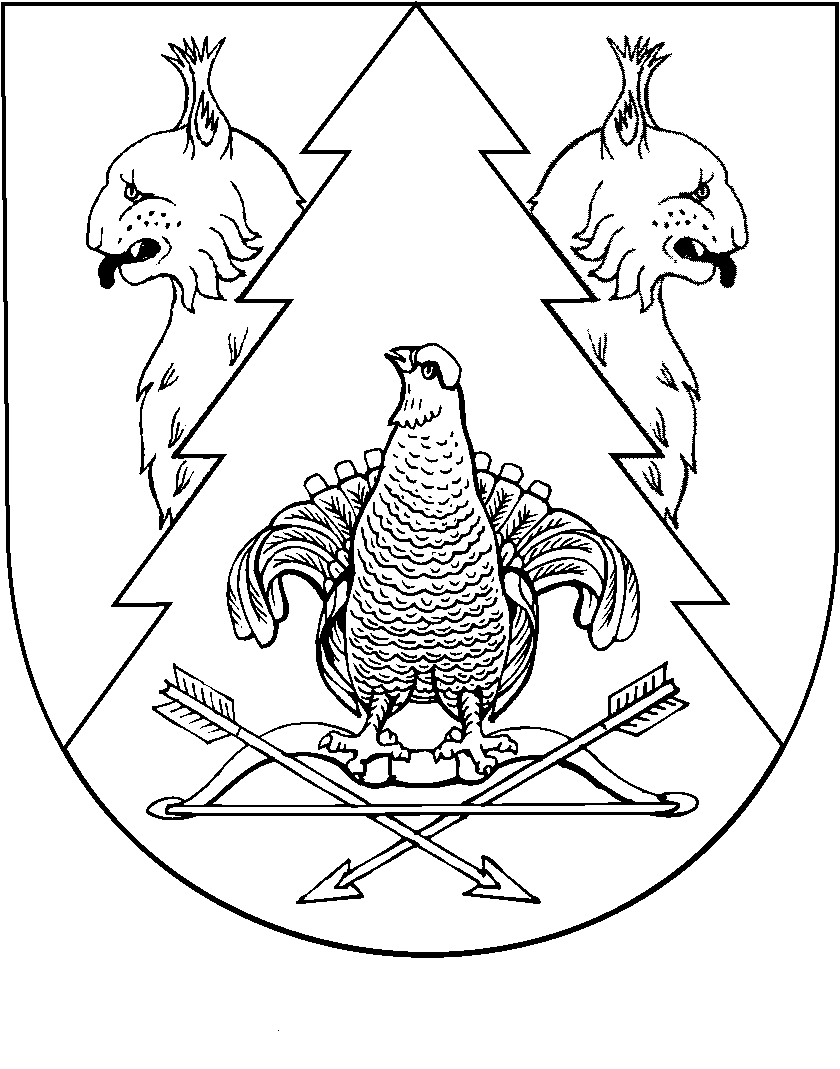 